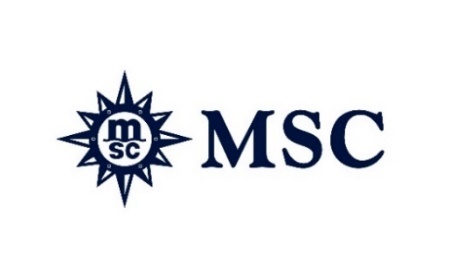 EL MSC WORLD EUROPA REFUERZA LA EXPERIENCIA EN COMIDA Y BEBIDA CON NUEVAS ASOCIACIONES INTERNACIONALES CENTRADAS EN LA EXPERIENCIA ARTESANAL El chef Niklas Ekstedt encabezará el nuevo restaurante de especialidades Chef's Garden Kitchen con un menú innovador lleno de ingredientes frescos y naturales para un concepto de la huerta en el océanoEl maestro cervecero Teo Musso ha trabajado con MSC Cruceros para crear una gama exclusiva de cervezas artesanales "Oceánicas" elaboradas a bordoBuenos Aires, Argentina - 13 de octubre de 2022 - MSC Cruceros ha revelado hoy dos nuevas colaboraciones que ampliarán la oferta de comida y bebida del próximo buque insignia de la compañía, el MSC World Europa.El chef con estrella Michelin, celebridad de la televisión y autor, Niklas Ekstedt, ha colaborado con MSC Cruceros para diseñar el menú del restaurante especializado Chef's Garden Kitchen, centrado en los ingredientes naturales y en el espíritu de la huerta en el mar. Este nuevo restaurante contará con el primer jardín hidropónico en el mar y los huéspedes podrán disfrutar de una experiencia única con el maestro cocinero preparando las extraordinarias creaciones de Ekstedt en una cocina abierta con vistas panorámicas al mar como telón de fondo.Por su parte, el galardonado maestro cervecero Teo Musso, creador de la Baladin Farm Brewery, ha colaborado con MSC Cruceros para crear una gama a medida de cervezas artesanales de autor de MSC que se elaborarán en el mar en la microcervecería del barco. La cervecería producirá y servirá la gama de cervezas "Oceanic" elaboradas con agua de mar desalinizada exclusivamente a bordo, ofreciendo una cerveza pils, una amarga y una de trigo, que se disfrutarán junto a los clásicos aperitivos de pub.Estas colaboraciones reúnen a expertos internacionales en su campo que han sido cuidadosamente seleccionados ya que comparten valores comunes con MSC Cruceros, centrándose en la calidad y la pasión, además de trabajar con ingredientes cuidadosamente seleccionados. Gracias a las habilidades y conocimientos del Chef Niklas Ekstedt y del maestro cervecero Teo Musso, estos locales ofrecerán una experiencia distinta y elevada que los diferenciará, en línea con la misión del MSC World Europa de redefinir el futuro de los cruceros.El chef Ekstedt comentó: "Trabajar con MSC Cruceros para desarrollar un nuevo concepto gastronómico en el MSC World Europa fue una experiencia emocionante y creamos algo realmente especial y único. El menú se basa en mi filosofía central de que todo tiene que empezar con los mejores ingredientes naturales y, por lo tanto, los platos son sencillos pero llenos de sabor y contarán con los microvegetales hidropónicos que se cultivan a bordo en el restaurante para realzar los sabores, la textura y los colores".  El fundador y maestro cervecero de Birra Baladin, Teo Musso, añadió: "Siempre me ha gustado experimentar y ser creativo con mis cervezas. Esta colaboración con MSC Cruceros ha sido un regalo, una oportunidad de crear no sólo tres nuevas cervezas, sino de hacerlo de la forma más romántica: en el mar. El resultado son tres cervezas "Oceánicas" totalmente nuevas, una pils, una bitter y una de trigo, cada una con su propia gama de sabores. Una oportunidad para que los huéspedes de MSC Cruceros descubran nuevos sabores, al igual que descubren nuevos destinos".LA COCINA DEL CHEF: UN OASIS GASTRONÓMICOLa Cocina del Jardín del Chef promete sabores frescos y de temporada, inspirándose en la naturaleza. El menú incluye ceviche de vieiras, colinabo en escabeche, abeto, arándanos rojos y pomelo, y como plato principal, colas de langostinos a la plancha, zanahorias, lima, caldo de infusión, que se completa con un postre de merengue, espino amarillo, chocolate blanco y verbena.Nacido en Suecia, hijo de un vendedor de productos agrícolas, Niklas Ekstedt inició desde muy joven su fuerte conexión con la naturaleza y los sabores de la tierra. Modernizando la cocina con el arte, no con la tecnología, Ekstedt combina la cocina tradicional nórdica y las técnicas de conservación con combinaciones asombrosamente creativas de ingredientes de temporada rigurosamente frescos.Este estrecho vínculo familiar se refiere directamente a MSC Cruceros, que comenzó y sigue siendo una compañía de propiedad y gestión familiar. Como pilar fundamental de la marca, cada barco está diseñado para recibir a familias de todos los tamaños y edades para que la experiencia sea la mejor para todos.MASTERS OF THE SEA - CERVEZAS ARTESANALES COMO EN NINGÚN OTRO LUGAR DEL MAREl pub Masters of the Sea ha sido durante mucho tiempo el lugar favorito para tomar y deleitarse con la extensa lista de cervezas, pero esta será la primera vez que cuente con una fábrica de cerveza a bordo. Para esta empresa, era esencial que MSC Cruceros eligiera un socio que comprendiera las complejidades de la elaboración de cerveza en condiciones complicadas, así como alguien que entendiera la visión y la filosofía de la marca.Birra Baladin es una cervecería artesanal y de granja italiana con su propia mezcla de exquisitos sabores, así como innovaciones creativas y una historia impregnada de bellas tradiciones. El fundador y maestro cervecero Teo Musso es el motor visionario de la marca, considerado el "padre" del movimiento de la cerveza artesanal italiana y un influyente actor de la cerveza artesanal a nivel internacional. Introdujo un nuevo concepto en el negocio de la cerveza, sugiriendo a los restaurantes que utilizaran la cerveza como complemento alimenticio. Apoya el blockchain agrícola italiano para certificar la producción de verdaderas cervezas artesanales Made in Italy. Sus cervezas han adquirido un estatus de culto desde su creación en los años 90 y todavía se fabrican en las afueras de la ciudad natal de Teo Musso (Piozzo), en Piamonte.Una vez más, el fuerte vínculo de Teo Musso con su familia tocó la fibra sensible de MSC Cruceros. Fue criado por agricultores italianos que le enseñaron los valores de los ingredientes naturales y ha dedicado cervezas tanto a sus hijos como a su madre. Los valores de Teo Musso encajan de forma natural en la marca de cruceros, al igual que su herencia italiana compartida.UNA TENTADORA GAMA DE RESTAURANTES, BARES Y SALONESEl MSC World Europa completa su lista de locales gastronómicos con siete nuevos conceptos de bares y salones, así como nuevos lugares para comer, entre los que se incluyen:¡NUEVO! Coffee Emporium. Esta elegante y moderna cafetería es el sueño de los conocedores del café. ¡NUEVO! Raj Polo Tea House es un viaje en el tiempo a la India de principios de siglo, donde las tradiciones del té indio e inglés convergen en un relajante entorno tropical.¡NUEVO! The Gin Project es una parada obligada para los aficionados a la ginebra con más de 70 ginebras artesanales, con cócteles clásicos preparados por expertos en ginebra junto con una coctelera Crawley's vintage.¡NUEVO! Elixir - Mixology Bar es EL "It Bar" para cócteles frescos y vanguardistas, con expertos mixólogos que crean brebajes artesanales, con deliciosos mezcladores Fever Tree. ¡NUEVO! Fizz - Champagne Bar eleva la experiencia de las burbujas de los barcos anteriores con un suntuoso salón dedicado, que ofrece un ambiente elegante para disfrutar del espumoso Champagne.¡NUEVO! La Pescaderia ofrece una selección de mariscos frescos en un ambiente de mercado, con una exposición de pescado fresco, donde los huéspedes pueden elegir su pescado entero o de una selección de opciones para llevar. El restaurante prepara marisco tradicional, complementado con una variedad de mezze mediterráneo, e incluye asientos en el patio exterior. ¡NUEVO!  Luna Park Pizza & Burger es un buffet informal, con un ambiente luminoso y elementos de diseño ingeniosos para todas las edades. La experiencia interactiva incluye juegos familiares y un divertido menú con platos clásicos americanos, desde "coney dogs" y pretzels salados hasta funnel cake.El MSC World Europa dará la bienvenida a sus primeros huéspedes a partir de diciembre de 2022. Pasará su temporada inaugural en la región del Golfo Pérsico, proporcionando la mejor experiencia de, cuando los huéspedes disfruten de recorridos de 7 noches desde Dubái. El barco navegará a la cercana y moderna metrópolis de Abu Dhabi, a la isla de Sir Bani Yas, a Dammam en Arabia Saudí y al impresionante oasis de Al Ahsa, declarado Patrimonio de la Humanidad por la UNESCO, antes de dirigirse a la futurista Doha, en Catar, y regresar a Dubái con una noche en la ciudad para descubrir todas las maravillas que ofrece. Saliendo de Dubai el 25 de marzo de 2023, el MSC World Europa se dirigirá al Mar Mediterráneo. En el 2023, ofrecerá cruceros de 7 noches con escalas en los puertos italianos de Génova, Nápoles y Messina, así como en La Valeta en Malta, Barcelona en España y Marsella en Francia.Para más información sobre el MSC World Europa, hace click acá.FIN